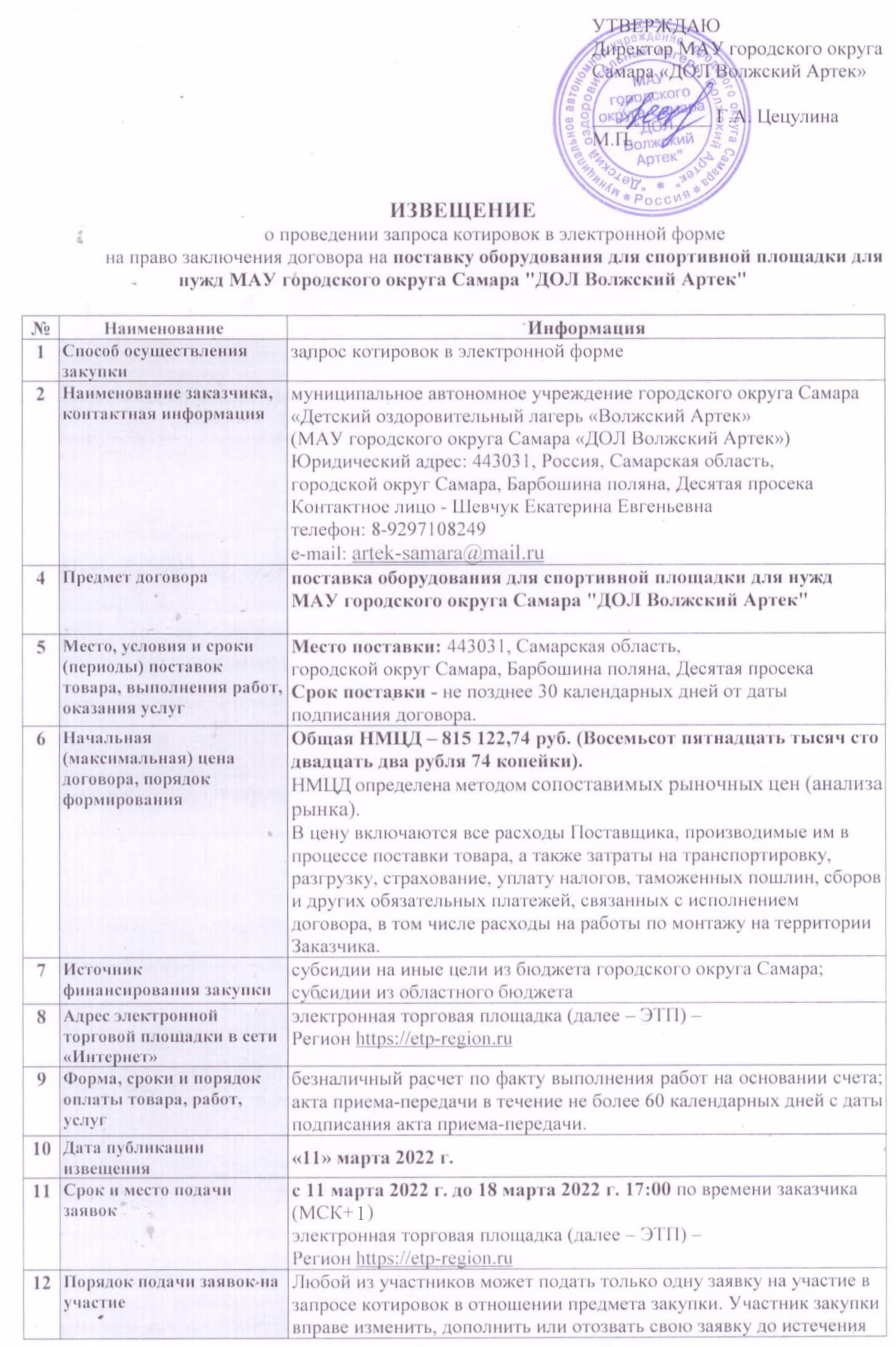                                                               						            Приложение 1		ОПИСЬ ДОКУМЕНТОВ, ПРЕДСТАВЛЯЕМЫХ ДЛЯ УЧАСТИЯВ ЗАПРОСЕ КОТИРОВОК В ЭЛЕКТРОННОЙ ФОРМЕПриложение 2ЗАЯВКА НА УЧАСТИЕ В ЗАПРОСЕ КОТИРОВОК В ЭЛЕКТРОННОЙ ФОРМЕЗаявка на участие в запросе котировок в электронной форме на право заключения договора на поставку оборудования для спортивной площадки для нужд МАУ городского округа Самара "ДОЛ Волжский Артек"(наименование объекта закупки)«       »                        2021 г.        		       	                 	г. ______________Кому: __________________________От кого:  ____________________________________________________________________________(наименование, фирменное наименование (при наличии), организационно-правовая форма Участника закупки)Контактное лицо:  ____________________________________________________________________Контактный телефон:_________________________ Адрес электронной почты _________________Изучив извещение о проведении запроса котировок, мы обязуемся оказать услуги (поставить товар, выполнить работы) в полном соответствии с техническим заданием и требованиями, установленными извещением о проведении запроса котировок:Мы обязуемся, в случае признания нашей заявки на участие в запросе котировок выигравшей, заключить договор в соответствии с действующим законодательством Российской Федерации.Настоящим:I) гарантируем (ю), что в отношении нас (меня):- не проводится процедуры ликвидации участника закупки – юридического лица и отсутствие решения арбитражного суда о признании участника закупки – юридического лица, индивидуального предпринимателя банкротом и об открытии конкурсного производства;- не приостановлена деятельность участника закупки в порядке, предусмотренном Кодексом Российской Федерации об административных правонарушениях, на день подачи заявки на участие в закупке. - отсутствуют недоимки по налогам, сборам, задолженности по иным обязательным платежам в бюджеты бюджетной системы Российской Федерации (за исключением сумм, на которые предоставлены отсрочка, рассрочка, инвестиционный налоговый кредит в соответствии с законодательством Российской Федерации о налогах и сборах, которые реструктурированы в соответствии с законодательством Российской Федерации, по которым имеется вступившее в законную силу решение суда о признании обязанности заявителя по уплате этих сумм исполненной или которые признаны безнадежными к взысканию в соответствии с законодательством Российской Федерации о налогах и сборах) за прошедший календарный год, размер которых превышает двадцать пять процентов балансовой стоимости активов участника закупки, по данным бухгалтерской отчетности за последний отчетный период;- отсутствуют сведения об Участнике закупки в реестре недобросовестных поставщиков, предусмотренном Федеральным законом от 18.07.2011 № 223-ФЗ "О закупках товаров, работ, услуг отдельными видами юридических лиц", в реестре недобросовестных поставщиков, предусмотренном Федеральным законом от 05 апреля 2013 года № 44-ФЗ "О контрактной системе в сфере закупок товаров, работ, услуг для обеспечения государственных и муниципальных нужд».II) Подтверждаем соответствие требованиям, установленным в соответствии с законодательством Российской Федерации к лицам, осуществляющим поставку товаров, выполнение работ, оказание услуг, являющихся предметом закупки Подтверждаем свое согласие с требованиями и условиями, установленными в извещении о проведении запроса котировок, и условиями приложенного к ней проекта Договора.Настоящая заявка на участие в запросе котировок действительна до подписания Заказчиком Договора с победителем запроса котировок.  Мы обязуемся в случае признания нас победителями, в иных случаях, предусмотренных настоящим извещением и Положением, заключить договор в соответствии с требованиями и условиями, установленными в Извещении о проведении запроса котировок в электронной форме и действующим законодательством Российской Федерации.         Мы уведомлены о том, что в случае нашего уклонения от подписания договора по итогам закупки, а также в случае, если договор с нами будет расторгнут по решению суда в связи с существенным нарушением нами договора, сведения о  _____________________________________________________________________________(фирменное наименование Участника, организационно-правовая форма для юридических лиц и индивидуальных предпринимателей), фамилия, имя, отчество (для физических лиц)будут переданы для включения в Реестр недобросовестных поставщиков сроком на два года. III) подтверждаем, что мы имеем все необходимые разрешения, сертификаты, лицензии и другие документы необходимые для поставки товаров (выполнения работ, оказания услуг), предусмотренных в Извещении, внимательно ознакомились с Положением о закупке товаров, работ, услуг для нужд Заказчика.Достоверность сведений, представленных нами в заявке на участие в запросе котировок в электронной форме, гарантируем.IV) В соответствии с Федеральным законом от 27 июля 2006 года №152-ФЗ «О персональных данных» своей волей и в своем интересе даю согласие на обработку персональных данных указанных в заявке подлежащих опубликованию или обязательному раскрытию в соответствии с законодательством Российской Федерации.Настоящим подтверждаю, что предоставляемые мною персональные данные, в отношении которых действующим законодательством установлена обязанность Заказчика по их раскрытию, являются общедоступными.Заявляем соответствие следующим требованиям, установленным в техническом задании:Руководитель                           _____________________               _________________________                                                              (подпись)                                  (расшифровка подписи)                                  м.п. Приложение 3ЦЕНОВОЕ ПРЕДЛОЖЕНИЕНА УЧАСТИЕ В ЗАПРОСЕ КОТИРОВОКв электронной формеОбщая цена Договора _______________________, в т.ч. НДС В цену включаются все расходы Поставщика, производимые им в процессе поставки товара, а также затраты на транспортировку, разгрузку, страхование, уплату налогов, таможенных пошлин, сборов и других обязательных платежей, связанных с исполнением договора, в том числе расходы на работы по монтажу на территории Заказчика.При оценке и сопоставлении заявок под ценой договора понимается общая стоимость с учетом НДС. Цена Договора, предложенная Участником, не должна превышать начальную (максимальную) цену, указанную в извещении о проведении закупки. Цена за единицу товара (работ, услуг), предложенная Участником, не должна превышать начальную (максимальную) цену за единицу товара (работ, услуг), указанную в извещении о проведении закупки.    Приложение 4 Согласие физического лица на обработку своих персональных данныхЗапрос котировок № ___________________Наименование участника________________________________________________________________Я (ФИО) ______________________________________________________________________________проживающий по адресу: ___________________________________________________________________
_________________________________________________________________________________________паспорт серии ___________ № ____________, выдан _____________________________________________________________________________________ (орган, выдавший паспорт / дата выдачи)в соответствии с Федеральным законом «О персональных данных» своей волей и в своем интересе выражаю МАУ городского округа Самара «ДОЛ Волжский Артек» согласие на обработку и передачу всех своих персональных данных, представленных в составе заявки на участие в Запросе котировок.Согласие вступает в силу со дня передачи мною МАУ городского округа Самара «ДОЛ Волжский Артек»  моих персональных данных и действует до окончания срока действия Заявки на участие в запросе котировок в электронной форме.Приложение 5 
ТЕХНИЧЕСКОЕ ЗАДАНИЕна поставку оборудования для спортивной площадки для нужд МАУ городского округа Самара «ДОЛ Волжский Артек»Приложение 6ПРОЕКТ ДОГОВОРАг.о. Самара                                                                                                  «___»________ 2022 г.муниципальное автономное учреждение городского округа Самара «Детский оздоровительный лагерь «Волжский Артек» (МАУ городского округа Самара «ДОЛ Волжский Артек»), в лице директора Цецулиной Галины Анатольевны, действующего на основании Устава, с одной стороны, в дальнейшем именуемое «заказчик» и _____________________ именуемое в дальнейшем «подрядчик", в лице ___________________________________, действующего на основании ________________, с другой стороны, а вместе именуемые "стороны", заключили договор в соответствии с Федеральным Законом от 18.07.2011  № 223-ФЗ «О закупках товаров, работ, услуг отдельными видами юридических лиц», на основании протокола запроса котировок в электронной форме №___________________________________ о нижеследующем:1. Предмет договора1.1. Предметом Договора является поставка оборудования для спортивной площадки (далее – Товар) для нужд МАУ городского округа Самара «ДОЛ Волжский Артек» с учётом доставки и установки в соответствии с требованиями извещения о закупке, техническим заданием и на условиях, предусмотренных Договором.1.2. Поставляемый Товар должен соответствовать требованиям качества и безопасности товаров в соответствии с действующими стандартами, утвержденными в отношении данного вида Товара, что должно подтверждаться соответствующими сертификатами.Поставляемый Товар должен быть новым Товаром, то есть Товаром, который не был в употреблении, не прошел ремонт, в том числе восстановление, замену составных частей, восстановление потребительских свойств, отражающим все последние модификации конструкций и материалов. Товар не должен иметь дефектов, связанных с конструкцией, материалами или функционированием при штатном использовании. Год выпуска – 2020-2021 год.1.3. Поставщик также обязуется обеспечить оказание следующих услуг (выполнение работ), связанных с поставкой Товара: доставку оборудования в течение 30 (Тридцати) календарных дней с момента подписания договора, монтаж – в течение 15 календарных дней с момента доставки Товара Заказчику.2. Цена Договора и порядок расчетов2.1. Цена Договора составляет __________________________, в том числе НДС  - (если облагается).2.2. Цена Договора может быть изменена по соглашению Сторон без изменения предусмотренных Договором количества Товара, качества поставляемого Товара и иных условий Договора, что оформляется подписанием дополнительного соглашения к Договору. Все риски, связанные с изменением цен в период исполнения договора, несёт Поставщик.2.3. Источники оплаты настоящего договора – субсидии на иные цели из бюджета городского округа Самара, в том числе формируемые за счет субсидий бюджета Самарской области в рамках Соглашения от 03.02.2022 №03-01-МТБ о предоставлении из областного бюджета в 2022 году бюджету муниципального образования городского округа Самара субсидии в целях софинансирования расходных обязательств муниципального образования по развитию инфраструктуры муниципальных учреждений отдыха и оздоровления детей, возникающих при выполнении органами местного самоуправления полномочий по вопросам местного значения:- субсидии на иные цели из бюджета Самарской области: _____________; - субсидии на иные цели из бюджета городского округа Самара в части софинансирования субсидий из бюджета Самарской области: ________________.2.4. Оплата производится Заказчиком на расчетный счет Поставщика, указанный в Договоре, в срок не более 60 (Шестидесяти) календарных дней с даты подписания Заказчиком товарной (товарно-транспортной) накладной и (или) универсального передаточного документа. Оплата производится Заказчиком на основании представленных Поставщиком счета, товарной накладной и при отсутствии у Заказчика претензий по количеству и качеству поставленного Товара. Обязательства Заказчика по оплате цены Договора считаются исполненными с момента списания денежных средств в размере, установленном Договором, с лицевого счета Заказчика. 3. Порядок поставки Товара3.1. Поставка Товара осуществляется силами и средствами Поставщика по адресу: 443031, Самарская область, городской округ Самара, Барбошина поляна, Десятая просека.3.2. Доставка Товара до места передачи Товара производится силами и средствами Поставщика.3.3. Товар должен иметь упаковку, предотвращающую его порчу при транспортировке.Маркировка и упаковка Товара должны соответствовать требованиям нормативно-технической документации в соответствии с законодательством Российской Федерации. 3.4. Не позднее чем за 2 (два) рабочих дней до дня доставки Товара Поставщик обязан согласовать с представителем Заказчика дату и время доставки Товара. 3.5. В день поставки Поставщик одновременно с Товаром должен передать Заказчику сопроводительные документы, относящиеся к Товару: счет, товарную (товарно-транспортную) накладную и (или) счет-фактуру (УПД) - для плательщиков НДС).В случае отсутствия вышеназванных документов Заказчик вправе отказаться от приемки Товара. Товар будет считаться не поставленным.3.6. Срок поставки Товара: в течение 30 (Тридцати) календарных дней, со дня, следующего за днем заключения Договора.4. Порядок сдачи и приемки поставляемого Товара4.1. Приемка Товара осуществляется в месте поставки Товара. Приемка осуществляется уполномоченным представителем Заказчика. Представители Поставщика вправе присутствовать при проведении приемки. Заказчик вправе создать приемочную комиссию для проверки соответствия Товара требованиям, установленным Договором, извещением о закупке, техническим заданием. 4.2. Приемка Товара осуществляется путем передачи Поставщиком Товара и сертификатов (декларации о соответствии), обязательных для данного вида Товара, и иных документов, подтверждающих качество Товара, оформленных в соответствии с законодательством Российской Федерации (сертификат (паспорт) качества производителя, технический паспорт, гарантийный талон, оформленный на Заказчика, инструкция по эксплуатации и др.), подписанной со стороны Поставщика товарной (товарно-транспортной) накладной и (или) акта приема-передачи товаров, проверки целостности упаковки, вскрытии упаковки (в случае, если Товар поставляется в упаковке), осмотра Товара на предмет сколов, трещин, внешних повреждений. Приемка Товара производится в срок, не превышающий 5 (пяти) рабочих дней с момента передачи Товара, по адресу, указанному в п. 3.1 Договора.После внешнего осмотра Товара осуществляется проверка Товара по количеству путем пересчета единиц Товара и сопоставления полученного количества с количеством Товара, указанным в спецификации (приложение №1) к настоящему Договору. Одновременно проверяется соответствие наименования, ассортимента и комплектности Товара.При приемке Товара по качеству Заказчик вправе осуществить выборочную проверку качества Товара. В случае, если при осуществлении выборочной проверки обнаружен Товар (часть Товара), качество которого не соответствует требованиям Договора, результаты такой проверки распространяются на всю поставку.4.3. Отказ от приемки Товара оформляется двусторонним актом с перечнем недостатков, условиями и сроками их устранения. При немотивированном отказе представителя Поставщика от подписания акта (бездействие) ненадлежащее качество Товара подтверждается актом, подписанным Заказчиком в одностороннем порядке.Товар должен быть поставлен полностью. Заказчик вправе отказаться от приемки части Товара.4.4. Проверка количества и качества Товара, поступившего в таре (упаковке), производится при вскрытии тары (упаковки).При выявлении несоответствия наименований, количества и качества Товара Заказчик в течение 2 (двух) рабочих дней с момента такого выявления направляет Поставщику письменное уведомление (претензию) о необходимости замены или допоставки Товара в соответствии с п. 11.1 Договора.4.5. В случае поставки некачественного Товара (в том числе в случае выявления внешних признаков ненадлежащего качества Товара, препятствующих его дальнейшему использованию (нарушение целостности упаковки, повреждение содержимого и т.д.) Поставщик обязан безвозмездно устранить недостатки Товара в течение 5 (пяти) календарных дней с момента письменного уведомления о них Заказчиком.В случае, если Поставщик не согласен с предъявляемой Заказчиком претензией о некачественной поставке, Поставщик обязан самостоятельно подтвердить качество Товара заключением эксперта, экспертной организации и оригинал экспертного заключения представить Заказчику. Выбор эксперта, экспертной организации осуществляется Поставщиком и согласовывается с Заказчиком. Оплата услуг эксперта, экспертной организации, а также всех расходов, в том числе связанных с транспортировкой, монтажом (демонтажем) Товара для экспертизы, осуществляется Поставщиком.4.6. В случае поставки некомплектного Товара Поставщик обязан доукомплектовать Товар или заменить Товаром надлежащего качества в течение 3 (трёх) календарных дней с момента письменного уведомления о нем Заказчиком.4.7. Претензии по скрытым дефектам могут быть заявлены Заказчиком в течение всего срока годности (срока полезного использования) Товара.4.8. Для проверки соответствия качества поставленного Товара требованиям, установленным Договором и приложениями к нему, Заказчик вправе провести экспертизу. Экспертиза результатов может проводиться Заказчиком своими силами или к ее проведению могут привлекаться эксперты, экспертные организации.4.9. При отсутствии у Заказчика претензий по количеству и качеству поставленного Товара Заказчик в течение 5 (пяти) рабочих дней со дня завершения срока приемки Товара, указанного в п. 4.2 Договора, подписывает товарную (товарно-транспортную) накладную и (или)  счет-фактуру. После этого Товар считается переданным Поставщиком Заказчику. 4.10. Все расходы, связанные с возвратом фальсифицированных и бракованных Товаров, осуществляются за счет Поставщика.4.11. Риск случайной гибели и случайного повреждения Товара, а также право собственности на Товар переходит от Поставщика к Заказчику в момент передачи Товара согласно п. 4.9 Договора.4.12. Во всем, что не предусмотрено настоящим разделом Договора, Стороны руководствуются действующим законодательством РФ.5. Права и обязанности Сторон5.1. Заказчик вправе:5.1.1. Требовать от Поставщика надлежащего исполнения обязательств в соответствии с Договором, а также требовать своевременного устранения выявленных недостатков.5.1.2. Требовать от Поставщика представления надлежащим образом оформленных документов, указанных в п. 4.2 Договора.5.1.3. В случае досрочного исполнения Поставщиком обязательств по Договору принять и оплатить Товар в соответствии с установленным в Договоре порядком.5.1.4. Запрашивать у Поставщика информацию о ходе исполнения обязательств по Договору.5.1.5. Осуществлять контроль и надзор за качеством, порядком и сроками поставки Товара, давать указания о способе поставки Товара, не вмешиваясь при этом в оперативно-хозяйственную деятельность Поставщика. 5.1.6. Отказаться от приемки Товара в случаях, предусмотренных Договором и законодательством Российской Федерации, в том числе в случае обнаружения неустранимых недостатков.5.1.7. Принять решение об одностороннем отказе от исполнения Договора в соответствии с гражданским законодательством.5.1.8. По соглашению с Поставщиком изменить существенные условия Договора в случаях, установленных Договором.5.1.9. Провести экспертизу для проверки соответствия качества поставленного Товара требованиям, установленным Договором, в соответствии с п. 4.8 Договора.5.1.10. Пользоваться иными правами, установленными Договором и законодательством Российской Федерации.5.2. Заказчик обязан:5.2.1. Сообщать в письменной форме Поставщику о недостатках, обнаруженных в ходе исполнения Договора, в течение 2 (двух) рабочих дней после обнаружения таких недостатков. Заказчик, обнаружив при осуществлении контроля и надзора за ходом исполнения обязательства отступления от условий Договора или иные их недостатки, должен в течение 1 (одного) рабочего дня заявить об этом Поставщику. Заказчик обязан назначить своего ответственного представителя для контроля за поставкой Товара по Договору и согласования организационных вопросов.5.2.2. Своевременно принять и оплатить поставленный Товар надлежащего качества в соответствии с Договором, а также, если предусмотрено условиями Договора, отдельных этапов исполнения Договора в соответствии с законодательством Российской Федерации.5.2.3. При получении от Поставщика уведомления о приостановлении поставки Товара в случае, указанном в п. 5.4.6 Договора, рассмотреть вопрос о целесообразности и порядке продолжения поставки. Решение о продолжении поставки Товара при необходимости корректировки сроков этапов поставки принимается Заказчиком и Поставщиком совместно и в течение 3 (трех) рабочих дней оформляется дополнительным соглашением к Договору.5.2.4. Не позднее 15 (пятнадцати) рабочих дней с момента возникновения права требования от Поставщика оплаты неустойки (штрафа, пени) направить Поставщику претензионное письмо с требованием оплаты в течение 5 (пяти) рабочих дней с даты получения претензионного письма неустойки (штрафа, пени), рассчитанной в соответствии с законодательством Российской Федерации и условиями Договора.5.2.5. При неоплате Поставщиком неустойки (штрафа, пени) в течение 5 (пяти) рабочих дней с даты истечения срока для оплаты неустойки (штрафа, пени), указанного в претензионном письме, а также в случае полного или частичного немотивированного отказа в удовлетворении претензии, либо неполучения в срок ответа на претензию, направить в суд исковое заявление с требованием оплаты неустойки (штрафа, пени), рассчитанной в соответствии с законодательством Российской Федерации и условиями Договора.5.2.6. В течение 15 (пятнадцати) рабочих дней с даты фактического исполнения обязательств Поставщиком принять необходимые меры по взысканию неустойки (штрафа, пени) за весь период просрочки исполнения обязательств, предусмотренных Договором, а именно потребовать оплаты неустойки (штрафа, пени), рассчитанной в соответствии с законодательством Российской Федерации и условиями Договора за весь период просрочки исполнения, и в случае неоплаты Поставщиком неустойки (штрафа, пени) в течение указанного срока направить в суд исковое заявление с соответствующими требованиями.5.2.7. При направлении в суд искового заявления с требованиями о расторжении Договора одновременно заявлять требования об оплате неустойки (штрафа, пени), рассчитанной в соответствии с законодательством Российской Федерации и условиями Договора.5.2.8. Обеспечить конфиденциальность информации, представленной Поставщиком в ходе исполнения обязательств по Договору, за исключением случаев, когда Заказчик в соответствии с законодательством Российской Федерации обязан предоставлять информацию третьим лицам.5.2.9. Исполнять иные обязанности, предусмотренные законодательством Российской Федерации и условиями Договора.5.3. Поставщик вправе:5.3.1. Требовать своевременного подписания Заказчиком представленных Поставщиком документов, указанных в п. 4.2 Договора.5.3.2. Требовать своевременной оплаты за поставленный Товар надлежащего качества в соответствии с условиями Договора.5.3.3. Требовать уплаты неустоек (штрафов, пеней) в случае просрочки исполнения Заказчиком обязательств, предусмотренных Договором, а также в иных случаях ненадлежащего исполнения Заказчиком обязательств, предусмотренных Договором.5.3.4. Запрашивать у Заказчика разъяснения и уточнения относительно Товара в рамках Договора.5.3.5. Получать от Заказчика содействие при поставке Товара в соответствии с условиями Договора.5.3.6. Досрочно исполнить обязательства по Договору с согласия Заказчика.5.3.7. Принять решение об одностороннем отказе от исполнения Договора в соответствии с законодательством Российской Федерации.5.3.8. Пользоваться иными правами, установленными Договором и законодательством Российской Федерации.5.4. Поставщик обязан:5.4.1. Своевременно и надлежащим образом исполнять обязательства в соответствии с условиями Договора и представить Заказчику документы, указанные в п. 4.2 Договора, по итогам исполнения Договора. 5.4.2. Своевременно представить по запросу Заказчика в сроки, указанные в таком запросе, информацию о ходе исполнения обязательств, в том числе о сложностях, возникающих при исполнении Договора.5.4.3. Обеспечивать соответствие Товара требованиям качества, безопасности жизни и здоровья, а также иным требованиям сертификации, безопасности (санитарным нормам и правилам, государственным стандартам, техническим регламентам и т.п.), установленным законодательством Российской Федерации.	Поставщик обязан в течение срока действия Договора представить по запросу Заказчика в течение 1 (одного) рабочего дня после дня получения указанного запроса документы, подтверждающие соответствие указанным выше требованиям.5.4.4. Обеспечить устранение недостатков, выявленных при приемке Заказчиком Товара и в течение гарантийного срока, за свой счет. 5.4.5. Приостановить поставку Товара в случае обнаружения не зависящих от Поставщика обстоятельств, которые могут оказать негативное влияние на качество Товара или создать невозможность поставить Товар в установленный Договором срок, и сообщить об этом Заказчику в течение 1 (одного) рабочего дня после приостановления поставки.5.4.6. В течение 1 (одного) рабочего дня информировать Заказчика о невозможности поставить Товар в надлежащем объеме, в предусмотренные Договором сроки, надлежащего качества.5.4.7. Представить Заказчику сведения об изменении своего фактического местонахождения в срок не позднее 5 (пяти) рабочих дней со дня соответствующего изменения. В случае непредставления уведомления об изменении адреса фактическим местонахождением Поставщика будет считаться адрес, указанный в Договоре.5.4.8. Обеспечить конфиденциальность информации, предоставленной Заказчиком в ходе исполнения обязательств по Договору, за исключением случаев, когда Поставщик в соответствии с законодательством Российской Федерации обязан предоставлять информацию третьим лицам.5.4.9. Исполнять иные обязанности, предусмотренные законодательством Российской Федерации и Договором.6. Гарантии6.1. Поставщик подтверждает качество и безопасность Товара в соответствии с действующими стандартами, утвержденными на данный вид Товара, и наличием сертификатов, обязательных для данного вида Товара, оформленных в соответствии с законодательством Российской Федерации. Качество Товара, поставляемого Заказчику в соответствии с описанием объекта закупки, должно соответствовать законодательству Российской Федерации и настоящему Договору.6.2. На Товар установлена гарантия производителя – 24 (двадцать четыре) месяца с даты поставки Товара.На Товар установлена гарантия Поставщика – 24 (двадцать четыре) месяца с даты поставки Товара, но не менее срока предоставления гарантии производителя.Под гарантией понимается устранение Поставщиком своими силами и за свой счет допущенных по его вине недостатков, выявленных после приемки Товара.6.2.1. Поставщик гарантирует возможность безопасного использования Товара по назначению в течение всего гарантийного срока.6.2.2. В период действия гарантийного срока замена Товара или ремонт любой неисправной части Товара осуществляется Поставщиком за его счет, если неисправность не является результатом действия непреодолимой силы, небрежности, неправильного обращения, внесения изменений или повреждения со стороны Заказчика или третьих лиц.6.2.3. В течение гарантийного срока в случае возникновения неисправностей в работе поставленного Товара представитель Поставщика должен прибыть в течение 2 (двух) календарных дней с момента поступления заявки от представителя Заказчика по месту нахождения Товара для устранения возникших неисправностей в работе Товара. В случае невозможности устранения недостатков на месте Поставщик (его представитель) за счет собственных средств осуществляет доставку Товара до места проведения необходимого ремонта, производит необходимый ремонт и после его завершения возвращает Товар.Срок ремонта поставленного Товара не должен превышать 2 (двух) календарных дней. В случае невозможности произвести ремонт в указанный срок Заказчику предоставляется функционально аналогичное оборудование на время ремонта.6.2.4. Если Заказчик был лишен возможности использовать Товар, в отношении которого установлен гарантийный срок, по обстоятельствам, зависящим от Поставщика, течение гарантийного срока приостанавливается до устранения соответствующих обстоятельств Поставщиком.6.2.5. Если в период действия гарантийного срока Поставщик осуществляет замену или ремонт какой-либо части Товара, на такую замененную или отремонтированную часть Товара Поставщик предоставляет гарантию. Срок гарантии при этом устанавливается Поставщиком или производителем детали Товара, но не менее 24 (двадцати четырех) месяцев и не менее срока, указанного в п. 6.2 Договора.6.2.6. Все расходы, связанные с возвратом, ремонтом Товара ненадлежащего качества, осуществляются за счет Поставщика.7. Ответственность Сторон7.1. За неисполнение или ненадлежащее исполнение своих обязательств, установленных Договором, Стороны несут ответственность в соответствии с законодательством Российской Федерации и Договором.7.2. В случае просрочки исполнения Заказчиком обязательств, предусмотренных Договором, а также в иных случаях неисполнения или ненадлежащего исполнения Заказчиком обязательств, предусмотренных Договором, Поставщик вправе потребовать уплаты неустоек (штрафов, пеней).Пеня в размере 1/300 (одной трехсотой) действующей на дату уплаты пеней ключевой ставки Центрального банка Российской Федерации от не уплаченной в срок суммы начисляется за каждый день просрочки исполнения обязательства, предусмотренного Договором, начиная со дня, следующего после дня истечения установленного Договором срока исполнения обязательства.7.3.  В случае просрочки исполнения Поставщиком обязательств (в том числе гарантийного обязательства), предусмотренных Договором, а также в иных случаях неисполнения или ненадлежащего исполнения Поставщиком обязательств, предусмотренных Договором, Заказчик направляет Поставщику требование об уплате неустоек (штрафов, пеней).Пеня начисляется за каждый день просрочки исполнения Поставщиком обязательства, предусмотренного Договором, в размере 1/300 (одной трехсотой) действующей на дату уплаты пени ключевой ставки Центрального банка Российской Федерации от цены Договора, уменьшенной на сумму, пропорциональную объему обязательств, предусмотренных Договором и фактически исполненных Поставщиком.7.4. Общая сумма начисленной неустойки (штрафов, пени) за неисполнение или ненадлежащее исполнение Поставщиком обязательств, предусмотренных Договором, не может превышать 2% от  цены Договора.7.5. Общая сумма начисленной неустойки (штрафов, пени) за ненадлежащее исполнение Заказчиком обязательств, предусмотренных Договором, не может превышать 2% от цены Договора.7.6. Уплата Стороной неустойки (штрафа, пени) не освобождает ее от исполнения обязательств по Договору.7.7. Сторона освобождается от уплаты неустойки (штрафа, пени), если докажет, что неисполнение или ненадлежащее исполнение обязательства, предусмотренного Договором, произошло по вине другой Стороны или вследствие непреодолимой силы, а именно чрезвычайных и непредотвратимых при данных условиях обстоятельств: стихийных природных явлений (землетрясений, наводнений, пожаров и т.д.), действий объективных внешних факторов (военных действий, актов органов государственной власти и управления и т.п.), подтвержденных в установленном законодательством порядке, препятствующих надлежащему исполнению обязательств по Договору, которые возникли после заключения Договора, на время действия этих обстоятельств, если эти обстоятельства непосредственно повлияли на исполнение Стороной своих обязательств, а также которые Сторона была не в состоянии предвидеть и предотвратить.Срок действия, порядок изменения и расторжения Договора8.1. Договор вступает в силу с даты подписания Сторонами и действует до «31» декабря 2021 г., но в любом случае до полного исполнения сторонами своих обязательств.8.2. Договор может быть расторгнут по соглашению Сторон, по решению суда, в случае одностороннего отказа Стороны Договора от исполнения Договора и по другим основаниям в соответствии с гражданским законодательством.9. Порядок урегулирования споров9.1. Все споры и разногласия, возникшие в связи с исполнением Договора, его изменением, расторжением или признанием недействительным, Стороны будут стремиться решить путем переговоров.9.2. В случае недостижения взаимного согласия все споры по Договору разрешаются в Арбитражном по месту нахождения Заказчика.9.3. До передачи спора на разрешение Арбитражного суда Стороны примут меры к его урегулированию в претензионном порядке. Претензия должна быть направлена в письменном виде. По полученной претензии Сторона обязана дать письменный ответ по существу в срок не позднее 3 (трех) рабочих дней с даты ее получения.10. Прочие условия10.1. Все уведомления Сторон, связанные с исполнением Договора, направляются в письменной форме по почте заказным письмом с уведомлением о вручении по адресу Стороны, указанному в Договоре, или с использованием факсимильной связи, электронной почты с последующим представлением оригинала. В случае отправления уведомлений посредством факсимильной связи и электронной почты уведомления считаются полученными Стороной в день их отправки.10.2. Договор составлен в 2 (двух) экземплярах, по одному для каждой из Сторон, имеющих одинаковую юридическую силу. 10.3. При исполнении Договора не допускается перемена Поставщика, за исключением случаев, если новый поставщик является правопреемником Поставщика по договору вследствие реорганизации юридического лица в форме преобразования, слияния или присоединения.10.4. Во всем, что не предусмотрено Договором, Стороны руководствуются законодательством Российской Федерации и положением о закупке Заказчика.Приложение 1 – техническое задание;Приложение 2 – спецификация.11. Адреса, реквизиты и подписи СторонПриложение 7Обоснование начальной максимальной цены договораНачальная (максимальная) цена договора рассчитана методом сопоставимых рыночных цен (анализа рынка) по формуле:

	НМЦК = Ц наим * v,  гдеЦ наим.- наименьшая цена за единицу товара, работы, услуги	v - количество (объем) закупаемого товара (работы, услуги);Начальная максимальная цена договора составляет 815 122,74 руб. (Восемьсот пятнадцать тысяч тысяч сто двадцать два рубля 74 копейки).На основании ст. 11 № 135-ФЗ «О защите конкуренции» Заказчик не указывает сведения о наименованиях поставщиков, информация о ценовых предложениях, которых использована для расчёта начальной (максимальной) цены договора.срока подачи. Заявка на участие подается в форме электронных документов непосредственно на сайт оператора ЭТП https://etp-region.ru13Внесение изменений в извещение (документацию)В случае внесения изменений в извещение об осуществлении конкурентной закупки, документацию о конкурентной закупке срок подачи заявок на участие в такой закупке должен быть продлен таким образом, чтобы с даты размещения в единой информационной системе указанных изменений до даты окончания срока подачи заявок на участие в такой закупке оставалось не менее половины срока подачи заявок на участие в такой закупке, установленного положением о закупке для данного способа закупки (часть 11 статьи 4. 223 ФЗ).14Место и дата рассмотрения заявок на участие в запросе котировок«21» марта 2022 г. на сайте оператора ЭТП https://etp-region.ru15Размер обеспечения заявкине предусмотрено16Размер обеспечения договоране предусмотрено17Проведение переторжкине предусмотрено18Условия предоставления приоритета товарам, работам, услугам российского происхожденияПри проведении закупки заказчик предоставляет установленный Постановлением Правительства Российской Федерации от 16.09.2016 №925 (далее – постановление) приоритет товарам российского происхождения.При осуществлении закупки оценка и сопоставление заявок на участие в такой закупке, которые содержат предложения о поставке товаров российского происхождения, по стоимостным критериям оценки производятся по предложенной в указанных заявках цене договора, сниженной на 15 процентов, при этом договор заключается по цене договора, предложенной участником в заявке на участие в закупке.Приоритет не предоставляется в случаях, если:а) закупка признана несостоявшейся и договор заключается с единственным участником закупки;б) в заявке на участие в закупке не содержится предложений о поставке товаров российского происхождения;в) в заявке на участие в закупке не содержится предложений о поставке товаров иностранного происхождения;г) в заявке на участие в закупке, представленной участником закупки, победителем которой признается лицо, предложившее наиболее низкую цену договора, содержится предложение о поставке товаров российского и иностранного происхождения, при этом стоимость товаров российского происхождения, составляет менее 50 процентов стоимости всех предложенных таким участником товаров.Участник закупки должен продекларировать в поданной заявке на участие в закупке наименование страны происхождения поставляемых товаров.Участник закупки несет ответственность за представление недостоверных сведений о стране происхождения товара, указанного в заявке на участие в закупке.Отсутствие в заявке на участие в закупке указания (декларирования) страны происхождения поставляемого товара не является основанием для отклонения заявки на участие в закупке, и такая заявка рассматривается как содержащая предложение о поставке иностранных товаров.В случае выявления заказчиком факта указания в составе заявки недостоверных сведений о стране происхождения товаров при проведении закупки, такая заявка подлежит отклонению.Для целей установления соотношения цены предлагаемых к поставке товаров российского и иностранного происхождения в случае, предусмотренном подпунктом "г"пункта 6 постановления, цена единицы каждого товара определяется как произведение начальной (максимальной) цены единицы товара, указанной в документации о закупке, на коэффициент изменения начальной (максимальной) цены договора по результатам проведения закупки, определяемый как результат деления цены договора, по которой заключается договор, на начальную (максимальную) цену договора.Отнесение участника аукциона к российским или иностранным лицам осуществляется на основании документов участника аукциона, содержащих информацию о месте его регистрации (для юридических лиц и ИП), на основании документов, удостоверяющих личность (для физических лиц). При этом предоставление преференций (преимуществ), установленных постановлением, зависит не от места регистрации участника, а от наименования страны происхождения товаров, указание которого предусмотрено настоящим разделом документации о закупке.При исполнении договора, заключенного с участником закупки, которому предоставлен приоритет в соответствии с постановлением, не допускается замена страны происхождения товаров, за исключением случая, когда в результате такой замены вместо иностранных товаров поставляются российские товары, при этом качество, технические и функциональные характеристики (потребительские свойства) таких товаров не должны уступать качеству и соответствующим техническим и функциональным характеристикам товаров, указанных в договоре.19Требования к заявке на участиеЗаявка на участие в запросе котировок в электронной форме должна содержать:1) документы и информацию об участнике закупки в соответствии с приложением 2 к извещению;2) документы в соответствии с п.21 извещения- документы, подтверждающие соответствие участника закупки требованиям к участникам закупки в соответствии с приложением 1 к извещению;3) в случаях, предусмотренных извещением, копии документов, подтверждающих соответствие товара, работы или услуги требованиям, установленным в соответствии с законодательством Российской Федерации (при наличии в соответствии с законодательством Российской Федерации данных требований к указанным товару, работе или услуге);4) документы, подтверждающие соответствие участника конкурса и (или) предлагаемых им товара, работы или услуги дополнительным требованиям, условиям, запретам и ограничениям в случае, если такие дополнительные требования, условия, запреты и ограничения установлены Заказчиком в извещении, а также декларацию о соответствии участника запроса котировок требованиям, установленным в соответствии с приложением 2 настоящего извещения;согласие участника запроса котировок исполнить условия договора, указанные в извещении о проведении запроса котировок; предложение участника запроса котировок в отношении объекта закупки, в том числе о цене договора, сведения о НМЦ единицы каждого товара, работы, услуги, являющихся предметом закупки;при закупке товара, в том числе поставляемого заказчику при выполнении работ (оказании услуг) – конкретные характеристики такого товара в соответствии с показателями, установленными в извещении о проведении запроса котировок;информацию о наименовании страны происхождения поставляемого товара (в том числе товара, поставляемого заказчику при выполнении работ, оказании услуг). При этом отсутствие в заявке на участие в запросе котировок указания (декларирования) страны происхождения поставляемого товара не является основанием для отклонения заявки на участие в запросе котировок, и такая заявка рассматривается как содержащая предложение о поставке иностранного товара.Внесение изменений в поданную заявку после окончания срока приема заявок не допускается. Заявки на участие в запросе котировок, поданные после окончания срока подачи, не рассматриваются и не возвращаются претендентам.     Заявка на участие в запросе котировок должна быть составлена по форме, установленной Приложением 2 к настоящему извещению.20Документы, входящие в состав заявки на участие:      Общие документы:1.Заполненные формы описи и заявки на участие в запросе котировок, в соответствии с требованиями и по установленной форме (Приложение 1, 2);2. Ценовое предложение (Приложение 3). Порядок подачи Ценового предложения регулируется Регламентом проведения процедуры на ЭТП;3. Согласие физического лица на обработку персональных данных (Приложение 4);4. Документ, подтверждающий полномочия лица, подписавшего Заявку на участие в Закупке, в случае, если Заявка подписана лицом, не имеющим права действовать от имени юридического лица без доверенности. Доверенность должна содержать сведения об участии в запросе предложений. В случае, если указанная доверенность подписана лицом, уполномоченным руководителем участника Закупки, Заявка должна содержать также документ, подтверждающий полномочия такого лица;5. Решение об одобрении или о совершении крупной сделки либо надлежащим образом заверенная копия такого решения в случае, если требование о необходимости наличия такого решения для совершения крупной сделки установлено законодательством Российской Федерации,  учредительными документами юридического лица и если для Участника закупки выполнение работ, оказание услуг, являющихся предметом договора, или внесение денежных средств в качестве обеспечения Заявки на участие в Закупке, обеспечения исполнения договора являются крупной сделкой. При этом отсутствие в составе заявки вышеуказанных документов подтверждает, что для данного участника поставка товаров, выполнение работ, оказание услуг, являющиеся предметом договора, или внесение денежных средств в качестве обеспечения заявки на участие в процедуре закупки, обеспечения исполнения договора не являются крупной сделкой;6. Копию выписки из ЕГРЮЛ/ЕГРИП, содержащую сведения об Участнике. Выписка из ЕГРЮЛ/ЕГРИП должна быть получена не ранее чем за один месяц до дня размещения извещения о проведении процедуры закупки. Участник имеет право предоставить выписку из ЕГРЮЛ/ЕГРИП, полученную с использованием интернет-сервиса «Предоставление сведений из ЕГРЮЛ/ЕГРИП о конкретном юридическом лице/индивидуальном предпринимателе в форме электронного документа», реализованного на сайте Федеральной налоговой службы России «www.nalog.ru», в форме бумажного документа (в формате pdf), подписанного усиленной квалифицированной электронной подписью уполномоченного лица налогового органа. Выписка из ЕГРЮЛ/ЕГРИП, полученная с использованием любого иного интернет-сервиса, заказчиком к рассмотрению не принимается.7. Выписка из Реестра промышленной продукции, произведенной на территории Российской Федерации, в случае происхождения поставляемого товара на территории РФ Для юридического лица:8. Учредительные документы, а также все изменения, внесенные в них (устав, учредительный договор);9. Свидетельство о государственной регистрации юридического лица, содержащее основной государственный регистрационный номер юридического лица, или свидетельство о внесении записи в Единый государственный реестр юридических лиц о юридическом лице, зарегистрированном до 01.07.2002 (в случае создания юридического лица до указанной даты), или Лист записи Единого государственного реестра юридических лиц (в случае регистрации юридического лица после 01.01.2017);10. Свидетельство о постановке на учет в налоговом органе юридического лица по месту нахождения на территории Российской Федерации;11. Документы об избрании (назначении) на должность единоличного исполнительного органа юридического лица или выписка из документа об избрании (назначении) на должность единоличного исполнительного органа юридического лица, заверенная надлежащим образом; Для физического лица, в том числе индивидуального предпринимателя помимо общих документов:1) Свидетельство о государственной регистрации физического лица в качестве индивидуального предпринимателя  по ф.№ Р61001/свидетельство о внесении в ЕГРИП записи об индивидуальном предпринимателе, зарегистрированном до 01.01.2004 по ф.№ Р67001, или иной документ, подтверждающий право на занятие частной практикой или иным видом предпринимательской деятельности,  и/или  документ, подтверждающий право на осуществление деятельности, если законодательство предусматривает осуществление соответствующего вида деятельности на основании  такого документа (лицензия, разрешение, свидетельство об аккредитации и др.)    - для физического лица, осуществляющего предпринимательскую деятельность на территории Российской Федерации;2) Документ о регистрации физического лица   в качестве индивидуального предпринимателя, в соответствии с требованиями законодательства иностранного государства, при осуществлении предпринимательской деятельности на территории иностранного государства;3) Доверенность, в случае, если от имени участника, действует иное уполномоченное лицо, и\или иной документ, подтверждающий полномочия участника;4) Документы, удостоверяющие личность участника - физического лица и физического лица-представителя участника.21Критерии и порядок оценки заявок на участие в запросе котировок1. Закупочная Комиссия рассматривает заявки на участие в запросе котировок на соответствие требованиям, установленным извещением и техническим заданием, и соответствие участников закупки требованиям, установленным в настоящем извещении. 2. Комиссия отклоняет заявки на участие в закупке в случаях:1) несоответствия заявки на участие в запросе котировок требованиям, указанным в извещении о проведении запроса котировок и установленным в техническом задании;2) указания в заявке предельной (максимальной) цены товаров, работ, услуг выше установленной в извещении о запросе котировок;3) отказа от проведения запроса котировок.3. Отклонение заявок по иным основаниям не допускается.4. Лучшей признается заявка на участие в запросе котировок, которая отвечает всем требованиям, установленным в извещении о проведении запроса котировок, и содержит наиболее низкую цену товаров, работ, услуг. При наличии нескольких равнозначных заявок на участие в запросе котировок лучшей признается та, которая поступила ранее других заявок.
При оценке и сопоставлении Заявок под ценой договора понимается общая стоимость с учетом НДС. Цена договора, предложенная Участником, не должна превышать начальную (максимальную) цену, указанную в извещении о проведении закупки. Цена за единицу товара (работ, услуг), предложенная Участником, не должна превышать начальную (максимальную) цену за единицу товара (работ, услуг), указанную в извещении о проведении закупки.22Формы, порядок, дата начала и дата окончания срока предоставления участникам закупки разъяснений положений извещения о закупкеЛюбой Участник вправе направить запрос о разъяснении положений документации. Запрос о разъяснении положений документации подается в форме электронных документов непосредственно на сайт оператора ЭТП.В течение трех рабочих дней с даты поступления запроса заказчик осуществляет разъяснение положений извещения (документации) о конкурентной закупке и размещает их в единой информационной системе с указанием предмета запроса, но без указания участника такой закупки, от которого поступил указанный запрос. При этом заказчик вправе не осуществлять такое разъяснение в случае, если указанный запрос поступил позднее чем за три рабочих дня до даты окончания срока подачи заявок на участие в такой закупке. (часть 3 статьи 3.2. 223 ФЗ).23Отказ от проведения закупкиЗаказчик вправе отменить конкурентную закупку по одному и более предмету закупки (лоту) до наступления даты и времени окончания срока подачи заявок на участие в конкурентной закупке (часть 5 статьи 3.2. 223 ФЗ).24Срок и порядок заключения договораДоговор по результатам конкурентной закупки заключается не ранее чем через десять дней и не позднее чем через двадцать дней с даты размещения в ЕИС итогового протокола, составленного по результатам конкурентной закупки. Договор по результатам конкурентной закупки с участием субъектов малого и среднего предпринимательства заключается с использованием программно-аппаратных средств электронной площадки и должен быть подписан электронной подписью лица, имеющего право действовать от имени соответственно участника такой конкурентной закупки, заказчика. В случае наличия разногласий по проекту договора, направленному заказчиком, участник такой закупки составляет протокол разногласий с указанием замечаний к положениям проекта договора, не соответствующим извещению, документации о конкурентной закупке и своей заявке, с указанием соответствующих положений данных документов. Протокол разногласий направляется заказчику с использованием программно-аппаратных средств электронной площадки. Заказчик рассматривает протокол разногласий и направляет участнику такой закупки доработанный проект договора либо повторно направляет проект договора с указанием в отдельном документе причин отказа учесть полностью или частично содержащиеся в протоколе разногласий замечания (часть 28 статьи 3.4. 223 ФЗ).25Порядок подведения итоговРезультаты проведения запроса котировок оформляются итоговым протоколом с указанием участника, заявка которого признана лучшей Заказчик составляет итоговый протокол и размещает его на электронной площадке (в соответствии с ч. 26 -27 ст. 3.4, ч. 14 ст. 3.2  223 ФЗ и п. 5.3.2.5 Положения о закупках учреждения).
Протоколы, составляемые в ходе закупки, размещаются заказчиком в единой информационной системе не позднее чем через три дня со дня подписания таких протоколов (ч.12 ст.4. 223-З).26Требования к участникам закупкиВ соответствии с формой заявки на участие в электронном запросе котировок (Приложение 1 к извещению)27Антидемпинговые мерыЕсли при проведении закупки участником закупки, с которым заключается договор, предложена цена договора, которая на двадцать пять и более процентов ниже начальной (максимальной) цены договора, договор заключается только после предоставления таким участником информации, подтверждающей его добросовестность. К такой информации относятся сведения, содержащияся в реестре контрактов (договоров), заключенных заказчиками, и подтверждающая исполнение таким участником трех и более контрактов (договоров). При этом все контракты (договоры) должны быть исполнены без применения к такому участнику неустоек (штрафов, пеней). 28Установленные Заказчиком требования к качеству, объёму, техническим характеристикам товара, его безопасности, функциональным характеристикам (потребительским свойствам), размерам, упаковке В соответствии с техническим заданием (приложение 5 к извещению)29Приложения к извещениюПриложение 1 – форма описи документов, представляемых для участия в запросе котировок;Приложение 2 – форма заявки на участие в запросе котировок;                                                                                                                                                                                                                                                                                                                                                                                                                                                                                                                                                Приложение 3 – ценовое предложение;Приложение 4 – согласие физического лица на обработку своих персональных данных;Приложение 5 – техническое задание;Приложение 6 – проект договора;Приложение 7 – обоснование НМЦДНа(наименование предмета договора)(наименование предмета договора)(наименование предмета договора)(наименование предмета договора)(наименование предмета договора)(наименование предмета договора)НастоящимНастоящим(наименование организации – участника закупки)(наименование организации – участника закупки)(наименование организации – участника закупки)(наименование организации – участника закупки)(наименование организации – участника закупки)(наименование организации – участника закупки)подтверждает, что для участия в запросе котировок в электронной форме, подтверждает, что для участия в запросе котировок в электронной форме, подтверждает, что для участия в запросе котировок в электронной форме, подтверждает, что для участия в запросе котировок в электронной форме, подтверждает, что для участия в запросе котировок в электронной форме, подтверждает, что для участия в запросе котировок в электронной форме, извещение №извещение №извещение №нами прилагаются документы:№ п/пНаименованиеКол-во листов1234567891.ФИО руководителя2.ИНН (для юридического лица, для физического лица, для  индивидуального предпринимателя)2.Дата постановки на налоговый учет (для физического лица, для  индивидуального предпринимателя - дата выдачи ИНН)2.ОГРН (ОРГНИП) (для юридического лица/ для  индивидуального предпринимателя)2.КПП (для юридического лица)2.ОКПО (для юридического лица)2.ОКОПФ (для юридического лица)2.ОКТМО (для юридического лица, физического лица, индивидуального предпринимателя)3. Адрес местонахождения (для юридического лица, физического лица, индивидуального предпринимателя)Адрес местонахождения (для юридического лица, физического лица, индивидуального предпринимателя)3. Индекс (для юридического лица, физического лица, индивидуального предпринимателя)3. Страна 3. Субъект РФ3. Район 3. Город3. Населенный пункт3. Улица3. Номер дома (владения)3. Корпус (строение)3. Офис (квартира)3. Адрес электронной почты3. Контактный телефон4.Банковские реквизиты5.Наименование поставляемых товаров, выполняемых работ, оказываемых услуг согласно предмету закупки (в случае проведения закупки на поставку товаров указываются характеристики поставляемых товаров)6.Иные сведения в соответствии с извещением о проведении запроса котировок 7.Документы, предоставляемые в подтверждение соответствия требованиям извещения о проведении запроса котировок в электронной формеПрилагаются к котировочной заявке.8.Страна происхождения товаров, работ, услуг (В случае происхождения товара на территории РФ предоставляется выписка из Реестра промышленной продукции, произведенной на территории Российской Федерации)Наименование товара – пароконвектомат (1 штука)Наименование товара – пароконвектомат (1 штука)№Наименование/ПроизводительКол-во/Ед-ца измеренияЦена, без учета НДС, руб.НДС 20%Цена, с учетом НДС, руб.1поставка оборудования для спортивной площадки для нужд МАУ г.о. Самара "ДОЛ Волжский Артек"11 шт._________________________________/____________________(дата)(подпись)(Фамилия и инициалы)1. Наименование закупаемых работ их количество (объем), цены за единицу работы и начальная (максимальная) цена договора1. Наименование закупаемых работ их количество (объем), цены за единицу работы и начальная (максимальная) цена договора1. Наименование закупаемых работ их количество (объем), цены за единицу работы и начальная (максимальная) цена договора1. Наименование закупаемых работ их количество (объем), цены за единицу работы и начальная (максимальная) цена договора1. Наименование закупаемых работ их количество (объем), цены за единицу работы и начальная (максимальная) цена договораНаименование товара (работ, услуг)Ед.изм.Количество (объем)НМЦК за 1 ед., руб.НМЦК договора, руб.ТренажерШтука194 121,8994 121,89 Столбы для подтягиванияШтука177 919,5177 919,51ТренажерШтука1145 649,90145 649,90ТренажерШтука1129 956,39129 956,39ТренажерШтука1112 048,94112 048,94Брусья классическиеШтука1121 002,66121 002,66Турник двойнойШтука1119 219,75119 219,75Каркас фундамента для карусели и тренажераШтука43 800,9315 203,70ИТОГО начальная (максимальная) цена договора-11815 122,74Порядок формирования начальной (максимальной) цены В цену включаются все расходы Поставщика, производимые им в процессе поставки товара, а также затраты на транспортировку, разгрузку, страхование, уплату налогов, таможенных пошлин, сборов и других обязательных платежей, связанных с исполнением договора, в том числе расходы на работы по монтажу на территории Заказчика.В цену включаются все расходы Поставщика, производимые им в процессе поставки товара, а также затраты на транспортировку, разгрузку, страхование, уплату налогов, таможенных пошлин, сборов и других обязательных платежей, связанных с исполнением договора, в том числе расходы на работы по монтажу на территории Заказчика.В цену включаются все расходы Поставщика, производимые им в процессе поставки товара, а также затраты на транспортировку, разгрузку, страхование, уплату налогов, таможенных пошлин, сборов и других обязательных платежей, связанных с исполнением договора, в том числе расходы на работы по монтажу на территории Заказчика.В цену включаются все расходы Поставщика, производимые им в процессе поставки товара, а также затраты на транспортировку, разгрузку, страхование, уплату налогов, таможенных пошлин, сборов и других обязательных платежей, связанных с исполнением договора, в том числе расходы на работы по монтажу на территории Заказчика. 2. Исходные данные 2. Исходные данные 2. Исходные данные 2. Исходные данные 2. Исходные данные2.1. Место поставки товара - 443031, Россия, Самарская область, городской округ Самара, Барбошина поляна, Десятая просека 2.2. Поставка выполняется в один этап. Срок поставки товара - определен условиями договора - 30 календарных дней с момента подписания договора.2.1. Место поставки товара - 443031, Россия, Самарская область, городской округ Самара, Барбошина поляна, Десятая просека 2.2. Поставка выполняется в один этап. Срок поставки товара - определен условиями договора - 30 календарных дней с момента подписания договора.2.1. Место поставки товара - 443031, Россия, Самарская область, городской округ Самара, Барбошина поляна, Десятая просека 2.2. Поставка выполняется в один этап. Срок поставки товара - определен условиями договора - 30 календарных дней с момента подписания договора.2.1. Место поставки товара - 443031, Россия, Самарская область, городской округ Самара, Барбошина поляна, Десятая просека 2.2. Поставка выполняется в один этап. Срок поставки товара - определен условиями договора - 30 календарных дней с момента подписания договора.2.1. Место поставки товара - 443031, Россия, Самарская область, городской округ Самара, Барбошина поляна, Десятая просека 2.2. Поставка выполняется в один этап. Срок поставки товара - определен условиями договора - 30 календарных дней с момента подписания договора.3. Общие требования3. Общие требования3. Общие требования3. Общие требования3. Общие требования3.1. Товар должен быть новым. Год выпуска – не ранее 2021 г. Не допускается поставка товара бывшего в употреблении, восстановленного, выставочных образцов. Поставляемый Товар должен быть сертифицирован, соответствовать требованиям действующего законодательства, ГОСТ.Поставщик должен представить сертификаты соответствия ГОССТАНДАРТа Российской Федерации на поставляемый товар.3.1. Товар должен быть новым. Год выпуска – не ранее 2021 г. Не допускается поставка товара бывшего в употреблении, восстановленного, выставочных образцов. Поставляемый Товар должен быть сертифицирован, соответствовать требованиям действующего законодательства, ГОСТ.Поставщик должен представить сертификаты соответствия ГОССТАНДАРТа Российской Федерации на поставляемый товар.3.1. Товар должен быть новым. Год выпуска – не ранее 2021 г. Не допускается поставка товара бывшего в употреблении, восстановленного, выставочных образцов. Поставляемый Товар должен быть сертифицирован, соответствовать требованиям действующего законодательства, ГОСТ.Поставщик должен представить сертификаты соответствия ГОССТАНДАРТа Российской Федерации на поставляемый товар.3.1. Товар должен быть новым. Год выпуска – не ранее 2021 г. Не допускается поставка товара бывшего в употреблении, восстановленного, выставочных образцов. Поставляемый Товар должен быть сертифицирован, соответствовать требованиям действующего законодательства, ГОСТ.Поставщик должен представить сертификаты соответствия ГОССТАНДАРТа Российской Федерации на поставляемый товар.3.1. Товар должен быть новым. Год выпуска – не ранее 2021 г. Не допускается поставка товара бывшего в употреблении, восстановленного, выставочных образцов. Поставляемый Товар должен быть сертифицирован, соответствовать требованиям действующего законодательства, ГОСТ.Поставщик должен представить сертификаты соответствия ГОССТАНДАРТа Российской Федерации на поставляемый товар.ХАРАКТЕРИСТИКИ ПОСТАВЛЯЕМОГО ОБОРУДОВАНИЯХАРАКТЕРИСТИКИ ПОСТАВЛЯЕМОГО ОБОРУДОВАНИЯХАРАКТЕРИСТИКИ ПОСТАВЛЯЕМОГО ОБОРУДОВАНИЯХАРАКТЕРИСТИКИ ПОСТАВЛЯЕМОГО ОБОРУДОВАНИЯХАРАКТЕРИСТИКИ ПОСТАВЛЯЕМОГО ОБОРУДОВАНИЯ№Наименование товараКол, шт.ЭскизОписание№Наименование товараКол, шт.ЭскизОписание1Тренажёр1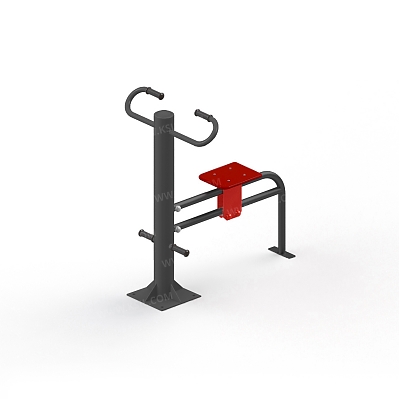 Габаритные размеры, не менее: (ДхШхВ) 1430х760х1170 ммВозрастная группа: от 14 летСпортивный тренажер должен представлять собой устойчивую конструкцию, обеспечивающая безопасные условия для занятий спортом на свежем воздухе и предназначен для развития и укрепления мышц спины и трапеций.Спортивный тренажер должен состоять из стойки, посадочного места, рукояток и упоров для ног.Стойка должна быть выполнена из металлической трубы диаметром не менее 133 мм с толщиной стенки не менее 3,5 мм на металлическом основании с отверстиями для крепления к фундаменту.Посадочное место должно быть в виде Г- образной опоры и сидения из влагостойкой фанеры толщиной не менее 21 мм, подвижно скользящее по опоре.Рукоятки и упоры для ног должны располагаться на несущей стойке. Зоны рукояток, предназначенные для захвата, должны быть покрыты слоем атмосферостойкой резины.Узлы крепления должны изготавливаться в виде шарниров, на основе подшипников качения закрытого типа.Материал: Металлические элементы должны быть покрыты порошковыми красками или подвергнуты гальванизации. Сварные швы должны быть гладкими и исключать возможность травмирования пользователей при контакте. Металлические элементы конструкции не должны состоять из нескольких частей, соединенных между собой. Весь крепеж должен быть оцинкован, все углы закруглены радиусом не менее 3 мм. Концы труб должны быть закрыты. Фанера влагостойкая не ниже I сорта изготовленная из шлифованного березового шпона повышенной водостойкости, склеенного клеем класса эмиссии Е1 с предварительной заделкой (замазкой или вставками) естественных дефектов древесины. Материалы из древесины не должны иметь на поверхности дефектов обработки. Позиции захвата должны быть четко обозначены и иметь шероховатую текстуру для предотвращения скольжения. Заглушки пластиковые на места резьбовых соединений. Регулирующие элементы, не должны находиться в диапазоне движений пользователя. Промежутки и стыки между элементами оборудования не должны допускать застревания частей тела и одежды пользователей. В конструкции должна быть предусмотрена возможность доступа взрослого при обстоятельствах, требующих посторонней помощи пользователю.2Столбы для подтягивания1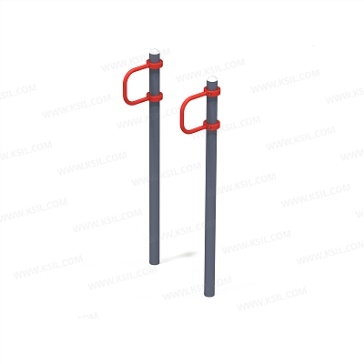 Габаритные размеры, не менее: (ДхШхВ) 870х400х2030 мм.Возрастная группа: 6-12 летСпортивный комплекс должен представлять собой устойчивую конструкцию, обеспечивающую безопасные условия для занятий спортом на свежем воздухе.Спортивный комплекс должен состоять из 2-х несущих стоек с поручнями. Стойки должны быть выполнены из металлической трубы диаметром не менее 88 мм. Поручни, крепящаяся к стойкам при помощи хомутов, должны быть изготовлены из металлической трубы диаметром не менее 33 мм.Материалы: Металлические элементы должны быть покрыты порошковыми красками или подвергнуты гальванизации.Сварные швы должны быть гладкими и исключать возможность травмирования пользователей при контакте. Металлические элементы конструкции не должны состоять из нескольких частей, соединенных между собой.Весь крепеж должен быть оцинкован, все углы закруглены радиусом не менее 3 мм.Концы труб должны быть закрыты.Промежутки и стыки между элементами оборудования не должны допускать застревания частей тела и одежды пользователей. В конструкции должна быть предусмотрена возможность доступа взрослого при обстоятельствах, требующих посторонней помощи пользователю.3Тренажёр1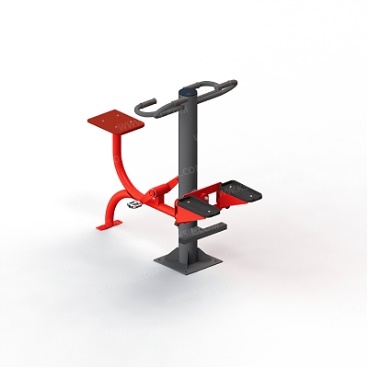 Габаритные размеры, не менее: (ДхШхВ) 1430х760х1200 ммВозрастная группа:от 14 летСпортивный тренажер должен представлять собой устойчивую конструкцию, обеспечивающую безопасные условия для занятий спортом на свежем воздухе и предназначен для развития и укрепления мышц ног.Спортивный тренажер должен состоять из  несущей стойки, рукояток, сиденья с педалями на металлическом каркасе,  степ – установки, имитирующей подъем по ступенькам.Несущая стойка должна быть выполнена из металлической трубы диаметром не менее 133 мм с толщиной стенки не менее 3,5 мм, на металлическом основании с отверстиями для крепления к фундаменту.Сиденье должно быть выполнено из  влагостойкой фанеры толщиной не менее 21 мм.Рукоятки должны располагаться на несущей стойке с двух сторон. Зоны рукояток, предназначенные для захвата, должны быть покрыты слоем атмосферостойкой резины.Педали для ног и опоры для ног степ установки должны быть изготовлены из ударопрочного и морозостойкого пластика.Материал: Металлические элементы должны быть покрыты порошковыми красками или подвергнуты гальванизации. Сварные швы должны быть гладкими и исключать возможность травмирования пользователей при контакте. Металлические элементы конструкции не должны состоять из нескольких частей, соединенных между собой. Весь крепеж должен быть оцинкован, все углы закруглены радиусом не менее 3 мм. Концы труб должны быть закрыты. Фанера влагостойкая не ниже I сорта изготовленная из шлифованного березового шпона повышенной водостойкости, склеенного клеем класса эмиссии Е1 с предварительной заделкой (замазкой или вставками) естественных дефектов древесины. Материалы из древесины не должны иметь на поверхности дефектов обработки. Позиции захвата должны быть четко обозначены и иметь шероховатую текстуру для предотвращения скольжения. Заглушки пластиковые на места резьбовых соединений. Регулирующие элементы, не должны находиться в диапазоне движений пользователя. Промежутки и стыки между элементами оборудования не должны допускать застревания частей тела и одежды пользователей. В конструкции должна быть предусмотрена возможность доступа взрослого при обстоятельствах, требующих посторонней помощи пользователю.4Тренажёр1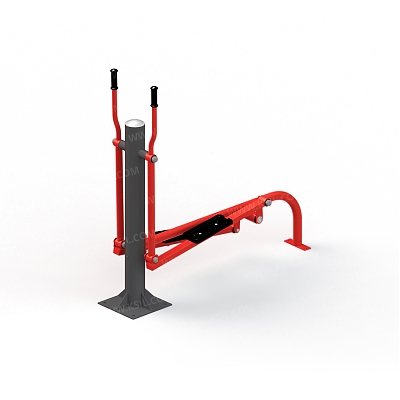 Габаритные размеры, не менее:1530х470 мм, Н=1430 ммВозрастная группа: от 14 летТренажер предназначен для тренировки и укрепления мышц и суставов ног и поясницы, увеличения эластичности соединительных тканей, имитирует ходьбу на лыжах.Несущая стойка тренажера выполнена из металлической трубы сечением Ø не менее 133 мм с толщиной стенки не менее 4 мм на металлическом основании с отверстиями для крепления к фундаменту, сверху стойка закрыта пластиковой заглушкой. Все шарнирные узлы имеют подшипники скольжения закрытого типа. Опоры для ног изготовлены из ударопрочного и морозостойкого пластика. Захваты для рук имеют рукоятки, выполненные из атмосферостойкой резины. Все жесткие соединения выполнены при помощи электросварки. Металлические элементы окрашены порошковыми красками в заводских условиях толщиной слоя 180 мкм. Крепежные элементы и места срезов труб защищены пластиковыми заглушками. Расчетная нагрузка на устойчивость и прочность узлов 250 кгс.Материал: металлические элементы, покрытые порошковыми красками или подвергнутые гальванизации, оцинкованный крепеж, пластик, резина, порошковая краска.5Тренажёр1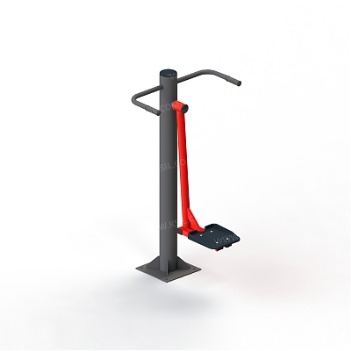 Габаритные размеры, не менее: (ДхШхВ) 850х740х1470 ммВозрастная группа: от 14 летСпортивный тренажер должен представлять собой устойчивую конструкцию, обеспечивающую безопасные условия для занятий спортом на свежем воздухе и предназначен для тренировки и укрепления мышц и суставов талии и ног.Спортивный тренажер должен состоять из стойки, качающейся опоры и рукояток.Стойка должна быть выполнена из металлической трубы диаметром не менее 133 мм с толщиной стенки не менее 3,5 мм на металлическом основании с отверстиями для крепления к фундаменту.Качающаяся опора должна быть выполнены в виде шатуна Г-образной формы с опорами для ног пользователя и закреплена в верхней части несущей стойки.Рукоятки должны располагаться на несущей стойке. Зоны рукояток, предназначенные для захвата, должны быть покрыты слоем атмосферостойкой резины.Опоры для ног должны быть изготовлены из ударопрочного и морозостойкого пластика.Узлы крепления должны изготавливаться в виде шарниров, на основе подшипников качения закрытого типа.Материал: Металлические элементы должны быть покрыты порошковыми красками или подвергнуты гальванизации. Сварные швы должны быть гладкими и исключать возможность травмирования пользователей при контакте. Металлические элементы конструкции не должны состоять из нескольких частей, соединенных между собой. Весь крепеж должен быть оцинкован, все углы закруглены радиусом не менее 3 мм. Концы труб должны быть закрыты. Позиции захвата должны быть четко обозначены и иметь шероховатую текстуру для предотвращения скольжения. Заглушки пластиковые на места резьбовых соединений. Регулирующие элементы, не должны находиться в диапазоне движений пользователя. Промежутки и стыки между элементами оборудования не должны допускать застревания частей тела и одежды пользователей. В конструкции должна быть предусмотрена возможность доступа взрослого при обстоятельствах, требующих посторонней помощи пользователю.6Брусья классические1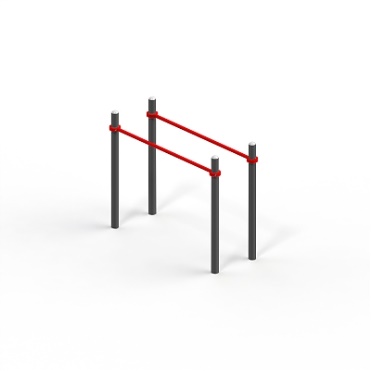 Габаритные размеры, не менее: (ДхШхВ) 1930х740х1530 ммВозрастная группа: от 14 летПараллельные брусья должны представлять собой устойчивую конструкцию, обеспечивающую безопасные условия для занятий спортом на свежем воздухе.Брусья должны состоять из  4-х несущих стоек и 2-х жердей.Стойки  должны быть выполнены из металлической трубы диаметром не менее 88 мм. Жерди, крепящиеся к стойкам при помощи хомутов, должны быть изготовлены из металлической трубы диаметром не менее 40 мм.Материал: Металлические элементы должны быть покрыты порошковыми красками или подвергнуты гальванизации. Сварные швы должны быть гладкими и исключать возможность травмирования пользователей при контакте. Металлические элементы конструкции не должны состоять из нескольких частей, соединенных между собой. Весь крепеж должен быть оцинкован, все углы закруглены радиусом не менее 3 мм. Концы труб должны быть закрыты. Промежутки и стыки между элементами оборудования не должны допускать застревания частей тела и одежды пользователей.7Турник двойной1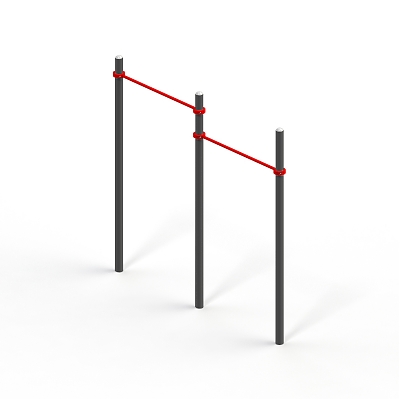 Габаритные размеры, не менее: (ДхШхВ) 2815х140х2630 ммВозрастная группа: от 14 летСпортивный комплекс должен представлять собой устойчивую конструкцию, обеспечивающую безопасные условия для занятий спортом на свежем воздухе.Спортивный комплекс должен состоять из  трех несущих стоек и 2-х перекладин.Стойки должны быть выполнены из металлической трубы диаметром не менее 88 мм. Перекладины, крепящиеся к стойкам при помощи хомутов, должны быть изготовлены из металлической трубы диаметром не менее 33 мм.Расстояние от поверхности игровой площадки до нижней перекладины должно быть не менее 2100 мм, до верхней – не менее 2400 мм.Материал: Металлические элементы должны быть покрыты порошковыми красками или подвергнуты гальванизации. Сварные швы должны быть гладкими и исключать возможность травмирования пользователей при контакте. Металлические элементы конструкции не должны состоять из нескольких частей, соединенных между собой. Весь крепеж должен быть оцинкован, все углы закруглены радиусом не менее 3 мм. Концы труб должны быть закрыты. Промежутки и стыки между элементами оборудования не должны допускать застревания частей тела и одежды пользователей.8Каркас фундамента для карусели и тренажера4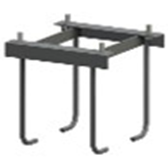 Габаритные размеры: (ДхШхВ) не менее 350х340х368 мм Комплектация: Каркас должен состоять из металлического уголка сечением не менее 50х50х350 мм, металлической пластины толщиной не менее 4 мм, 4-х стержней диаметром не менее 16 мм и 4-х болтов. Материалы: Сварные швы должны быть гладкими и исключать возможность травмирования пользователей при контакте.Гарантийный срок должен составлять 24 месяца.Гарантийный срок должен составлять 24 месяца.Гарантийный срок должен составлять 24 месяца.Гарантийный срок должен составлять 24 месяца.Гарантийный срок должен составлять 24 месяца.Подрядчик____________Юридический адрес: ____________Фактический адрес:__________тел.:email: ИНН/КППОГРН_________, ОКПОр/с в____________________к/с БИК____________Должность__________________ ___________М.П.ЗаказчикМАУ городского округа Самара «ДОЛ Волжский Артек»Юридический адрес: 443031,Россия,Самарская область, городской округ Самара, Барбошина поляна, Десятая просекаe-mail: artek-samara@mail.ruИНН 6312124796, КПП 631201001ОГРН 1136312001220, ОКПО 21125668БИК (ТОФК) 013601205ЕКС: 40102810545370000036Казначейский счет: 03234643367010004200ДФ АДМИНИСТРАЦИИ Г.О. САМАРА(МАУ ГОРОДСКОГО ОКРУГА САМАРА «ДОЛ ВОЛЖСКИЙ АРТЕК», л/с 714.01.001.0)в ОТДЕЛЕНИИ САМАРА БАНКА РОССИИ//УФК по Самарской области г. СамараДиректор ___________________________ Г.А. ЦецулинаМ.П.№п/пНаименование товараЕд. измКол-воЦена за единицу, товара, инф-ция об источнике данныхЦена за единицу, товара, инф-ция об источнике данныхЦена за единицу, товара, инф-ция об источнике данныхКоэф. вари-ации, %НЦМК за единицу товараНМЦК договора№п/пНаименование товараЕд. измКол-воПоставщик 1, КП б/н от 09.03.2022Поставщик 2, КП б/н от 09.03.2022Поставщик 3, КП б/н от 29.10.21Коэф. вари-ации, %НЦМК за единицу товараНМЦК договора1Тренажершт.195 000,0094 121,8996 200,001,1094 121,8994 121,892Столбы для подтягиванияшт.178 000,0077 919,5179 500,001,1377 919,5177 919,513Тренажершт.1147 300,00145 649,90150 000,001,49145 649,90145 649,904Тренажершт.1130 400,00129 956,39132 400,000,99129 956,39129 956,395Тренажершт.1115 400,00112 048,94116 800,00112 048,94112 048,946Брусья классическиешт.1122 000,00121 002,66125 000,00121 002,66121 002,667Турник двойнойшт.1120 000,00119 219,75122 000,00119 219,75119 219,758Каркас фундамента для карусели и тренажерашт.14 000,003 800,934 000,003 800,9315 203,70ИТОГОИТОГОИТОГОИТОГОИТОГОИТОГОИТОГОИТОГОИТОГО815 122,74